ФЕДЕРАЛЬНОЕ ГОСУДАРСТВЕННОЕ БЮДЖЕТНОЕ ОБРАЗОВАТЕЛЬНОЕ УЧРЕЖДЕНИЕ ВЫСШЕГО ОБРАЗОВАНИЯ 
«БАШКИРСКИЙ ГОСУДАРСТВЕННЫЙ МЕДИЦИНСКИЙ УНИВЕРСИТЕТ» 
МИНИСТЕРСТВА ЗДРАВООХРАНЕНИЯ РОССИЙСКОЙ ФЕДЕРАЦИИ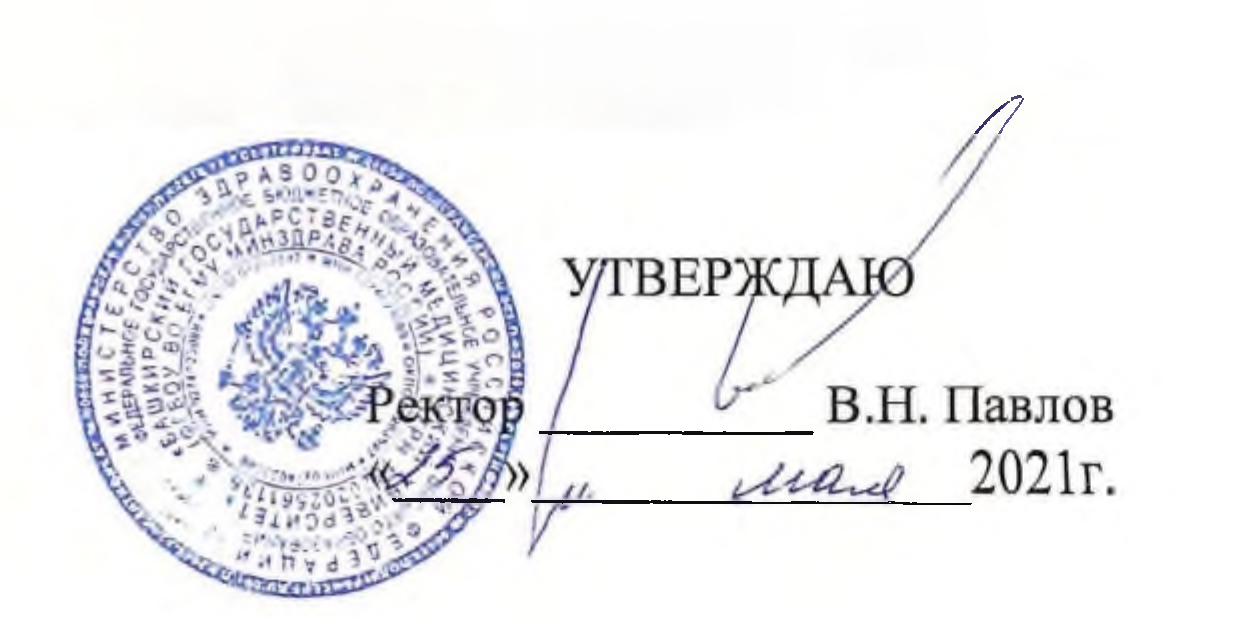 РАБОЧАЯ ПРОГРАММА ДИСЦИПЛИНЫОНКОЛОГИЯ(наименование учебной дисциплины )Направление подготовки (специальность, код) 31.08.29 ГематологияФорма обучения 		очная								Срок освоения ООП 	2 года								(нормативный срок обучения)Уфа2021При разработке рабочей программы дисциплины (модуля)  «Общественное здоровье и здравоохранение» в основу положены:Федеральный закон «Об образовании в Российской Федерации» от 29.12.2012. № 273-ФЗФГОС ВО по специальности 31.08.29 Гематология (уровень подготовки кадров высшей квалификации – программа ординатуры), утвержденный приказом Министерства образования и науки Российской Федерации от 25.08.2014. №1097Учебный план подготовки кадров высшей квалификации в ординатуре по специальности 31.08.54 Общая врачебная практика (семейная медицина), утвержденный Ученым Советом  ФГБОУ ВО БГМУ Минздрава России от 25.05.2021г. протокол № 6.Приказ Минобрнауки России от 25.08.2014 N 1097 "Об утверждении федерального государственного образовательного стандарта высшего образования по специальности 31.08.29 Гематология (уровень подготовки кадров высшей  квалификации)" (Зарегистрировано в Минюсте России 29.10.2014 N 34506). Рабочая программа дисциплины специальности 31.08.29 Гематология одобрена УМС по специальностям ординатуры от  25.05.2021 г., протокол № 6.Председатель   УМС                                     Зигитбаев Р.Н. Разработчики:Ганцев Ш.Х. –Заведующий кафедрой онкологии с курсами онкологии и патологической анатомии ИДПО ФГБОУ ВО «Башкирский государственный медицинский университет», д.м.н., профессор, заслуженный деятель науки РБ и РФ.Рахматуллина И.Р. – д.м.н., профессор кафедры онкологии с курсами онкологии и патологической анатомии ИДПО ФГБОУ ВО «Башкирский государственный медицинский университет».Содержание рабочей программыПояснительная запискаВводная часть Основная часть3.1.Объем учебной дисциплины (модуля) и виды учебной работы3.2.Разделы учебной дисциплины и компетенции, которые должны быть освоены при их изучении3.3.Разделы учебной дисциплины (модуля), виды учебной деятельности и формы  контроля3.4. Лабораторный практикум3.5. Самостоятельная работа обучающегося3.6. Оценочные средства для контроля успеваемости и результатов освоения учебной дисциплины (модуля)3.7. Учебно-методическое и информационное обеспечение учебной дисциплины (модуля)3.8. Материально-техническое обеспечение учебной дисциплины (модуля)3.9. Образовательные технологии3.10. Разделы учебной дисциплины (модуля) и междисциплинарные связи с последующими дисциплинамиМетодические рекомендации по организации изучения дисциплиныПОЯСНИТЕЛЬНАЯ ЗАПИСКА Актуальность основной профессиональной образовательной программы высшего образования – программы подготовки кадров высшего образования в ординатуре по специальности 31.08.29–Гематология обусловлена необходимостью стандартизации подходов к формированию квалифицированного врача-гематолога2. ВВОДНАЯ ЧАСТЬ2.1. Цель и задачи освоения дисциплины (модуля)Цель подготовка квалифицированного врача-специалиста гематолога обладающего системой общекультурных и профессиональных компетенций, способного и готового для самостоятельной профессиональной деятельности по специальности «Гематология»–раннему выявлению, диспансеризации, лечению и профилактике онкологии с учетом практических потребностей здравоохранения.в зависимости от количества часов контактной работы:профилактическая деятельность:-предупреждение возникновения заболеваний среди населения путем проведения профилактических и противоэпидемических мероприятий;-проведение профилактических медицинских осмотров, диспансеризации, диспансерного наблюдения;-проведение сбора и медико-статистического анализа информации о показателях здоровья населения различных возрастно-половых групп, характеризующих состояние их здоровья;диагностическая деятельность:-диагностика заболеваний и патологических состояний пациентов на основе владения пропедевтическими, лабораторными, инструментальными и иными методами исследования;-диагностика неотложных состояний;-проведение медицинской экспертизы;лечебная деятельность:-оказание специализированной медицинской помощи;-участие в оказании скорой медицинской помощи при состояниях, требующих срочного медицинского вмешательства;реабилитационная деятельность:-проведение медицинской реабилитации и санаторно-курортного лечения;психолого-педагогическая деятельность:-формирование у населения, пациентов и членов их семей мотивации, направленной на сохранение и укрепление своего здоровья и здоровья окружающих;организационно-управленческая деятельность:-применение основных принципов организации оказания медицинской помощи в медицинских организациях и их структурных подразделениях;организация и управление деятельностью медицинских организаций и их структурных подразделений;-организация проведения медицинской экспертизы;-организация оценки качества оказания медицинской помощи пациентам;-ведение учетно-отчетной документации в медицинской организации и ее структурных подразделениях;-создание в медицинских организациях и их структурных подразделениях благоприятных условий для пребывания пациентов и трудовой деятельности медицинского персонала с учетом требований техники безопасности и охраны труда;-соблюдение основных требований информационной безопасности. 2.2. Место учебной дисциплины (модуля) в структуре ооп специальностиУчебная дисциплина «Онкология» относится к вариативной части основной образовательной программы высшего образования (уровень подготовки кадров высшей квалификации – программа ординатуры) специальность 31.08.29–Гематология.           Для изучения данной дисциплины (модуля) необходимы знания, умения и навыки, разные уровни сформированных компетенций при обучении по основной образовательной программе высшего образования (специалитет) по специальности «Гематология».В соответствии с требованиями дисциплины обучающийся должен навыки, формируемые предшествующими дисциплинами:         - анатомия человека   Знать: анатомическое строение органов   Уметь: распознавать органы на анатомическом препарате   Владеть: определением основных анатомических структур на человеке         - медицинская физика   Знать: характеристику рентгеновского и других ионизирующий излучений   Уметь: объяснить принцип взаимодействия ионизирующего с веществом    Владеть: знаниями основных принципов устройства аппаратов для лучевой диагностики (рентгенодиагностических, ультразвуковых, радиодиагностических, магнитно-резонансных)          - медицинская химия Знать: строение анатома Уметь: объяснить принцип радиоактивного распада элементов Владеть: знаниями основных принципов радиохимического взаимодействия ионизирующих излучений с веществом, строения радиофармпрепаратов - биология Знать: основы строение клетки Уметь: объяснить нормальную биохимию клетки Владеть: знаниями основных принципов действия радиации на клетку и живой организм - фармакология, клиническая фармакология Знать: строение основных рентгеноконтрастных средств (РКС), используемых в лучевой диагностике Уметь: объяснить фармакодинамику основных РКС Владеть: знаниями основных принципов действия РКС на органы и ткани организма - патологическая анатомия Знать: морфологическую картину основных патологических состояний (опухолевых, воспалительных, травматических) различных органов Уметь: объяснить различия морфологической картины при различной патологии (воспаление, опухолевый процесс, дистрофический процесс) Владеть: знаниями основных принципов формирования морфологической картины в зависимости от патологии - патологическая физиология Знать: изменения функций органа при различных патологических состояниях Уметь: объяснить различия функционирования органов в зависимости от патологии Владеть: знаниями основных принципов изменения функции органа в зависимости от патологии. - хирургия Знать: клиническую картину основных хирургических заболеваний Уметь: проводить дифференциальную диагностику между основными хирургическими и терапевтическими заболеваниями Владеть: знаниями по интерпретации заключений лучевых методов диагностики, используемых в диагностическом процессе клиники хирургических болезней - внутренние болезни Знать: клиническую картину основных терапевтических заболеваний Уметь: проводить дифференциальную диагностику между основной терапевтической и хирургической патологией. Владеть: знаниями по интерпретации заключений лучевых методов диагностики, используемых в диагностическом процессе клиники внутренних болезней - рентгенология Знать: лучевые нагрузки при различных исследованиях Уметь: проводить дифференциальную диагностику по рентгенологическим снимкам между злокачественными новообразованиями. Владеть: знаниями по интерпретации заключений лучевых методов диагностики, используемых в диагностическом процессе онкологических заболеваний2.3. Требования к результатам освоения учебной дисциплины (модуля)2.3.1. Перечислить виды профессиональной деятельности, которые лежат в основе преподавания данной дисциплины: профилактической деятельности:предупреждениевозникновениязаболеванийсрединаселенияпутемпроведенияпрофилактическихипротивоэпидемическихмероприятий;проведение профилактических медицинских осмотров, диспансеризации, диспансерного наблюдения;проведениесбораимедико-статистическогоанализаинформацииопоказателяхздоровьянаселенияразличныхвозрастно-половыхгрупп,характеризующихсостояниеихздоровья;диагностической деятельности:диагностиказаболеванийипатологическихсостоянийпациентовнаосновевладенияпропедевтическими,лабораторными,инструментальнымиииными методами исследования;диагностика неотложных состояний;проведение медицинской экспертизы;лечебной деятельности:оказание специализированной медицинской помощи;участиевоказаниискороймедицинскойпомощиприсостояниях,требующихсрочногомедицинскоговмешательства;оказание медицинской помощи при чрезвычайных ситуациях, в том числе участие в медицинской эвакуации;реабилитационной деятельности:проведение медицинской реабилитации;психолого-педагогической деятельности:формирование у населения, пациентов и членов их семей мотивации,направленнойнасохранениеиукреплениесвоегоздоровьяиздоровьяокружающих;организационно-управленческой деятельности:применение основных принципов организации оказания медицинской помощи в медицинских организациях и их структурных подразделениях;организация и управление деятельностью медицинских организаций и (или) их структурных подразделений;организация проведения медицинской экспертизы;организация оценки качества оказания медицинской помощи пациентам;ведение учетно-отчетной документации в медицинской организации и ее структурных подразделениях;созданиевмедицинскихорганизацияхи(или)ихструктурныхподразделенияхблагоприятныхусловийдляпребыванияпациентовитрудовойдеятельностимедицинскогоперсоналасучетомтребованийтехникибезопасностииохранытруда;соблюдение основных требований информационной безопасности.2.3.2. Изучение данной учебной дисциплины направлено на формирование у обучающихся следующих профессиональных (ПК) компетенций:ОСНОВНАЯ ЧАСТЬ3.1. Объем учебной дисциплины (модуля) и виды учебной работы3.2. Разделы учебной дисциплины и компетенции, которые должны быть освоены при их изучении3.3 Разделы учебной дисциплины (модуля), виды учебной деятельности и формы контроля3.4. Название тем семинаров и количество часов по семестрам изучения учебной дисциплины (модуля)3.5. Самостоятельная работа обучающегося3.5.1. Виды СРО3.5.2. Примерная тематика рефератов, курсовых работ (если имеются по учебному плану), контрольных вопросовСеместр № 2Современные проблемы онкологии. Организация онкологической помощи.Патогенез клинических симптомов. Принципы диагностики и лечения злокачественных новообразований.Рак кожи, меланомы.Рак щитовидной железы.Рак легкого.Рак пищевода.Рак желудка.Рак ободочной кишки.Рак прямой кишки.Рак печени.Рак поджелудочной железы.Саркома костей и мягких тканей.Лимфогранулематоз.3.6. ОЦЕНОЧНЫЕ СРЕДСТВА ДЛЯ КОНТРОЛЯ УСПЕВАЕМОСТИ И РЕЗУЛЬТАТОВ ОСВОЕНИЯ УЧЕБНОЙ ДИСЦИПЛИНЫ (МОДУЛЯ)3.6.1. Формы и вид промежуточной аттестации обучающихся: 1. Зачёт без оценки (2 семестр);2. Решение ситуационных задач, тестирование3.6.2. Примеры оценочных средств:Инструкция: выберите один правильный ответ:1.	При лучевой терапии базалиомы наиболее целесообразно использоватьа) близкофокусную рентгенотерапиюб) быстрые электроныв) фотоны 15-20 МЭВг) g-излучениед) правильно а) и б)2.	К облигатным предракам кожи относята) болезнь Боуэнаб) болезнь Педжетав) кератоакантомуг) правильные ответы а) и б)д) правильные ответы б) и в)3.	К факультативным предракам кожи относята) кожный рогб) лейкоплакиюв) старческую кератомуг) правильные ответы а) и в)д) правильные ответы б) и в)4.	Канцерогенным действием на кожу обладаюта) лучистые энергииб) вещества, содержащие мышьякв) производные каменноугольного дегтя и нефтиг) все перечисленноеЗАДАЧИ: Задача №1Больной 69 лет обратился с жалобами на изъязвленное кожное образование в области лба. Со слов больного образование существует в течение нескольких лет. Отмечает медленный рост образования. 4 месяца назад образовалась маленькая язвочка в области образования, которая постепенно увеличивается. При осмотре: В области лба поверхностное образование 1,5х2,5 см, выступающее над поверхностью кожи с изъязвлением в центре. Шейные лимфатические узлы не увеличены.  Задания1. Сформулируйте и обоснуйте предположительный диагноз. С какими заболеваниями необходимо провести дифференциальную диагностику.2. Назовите необходимые дополнительные исследования.3. Определите Вашу тактику в отношении пациента, расскажите о принципах лечения.Эталоны ответов:У больного подозрение на базальноклеточный рак кожи лба. Дифференциальная диагностика с плоскоклеточной карциномой, кератоакантомой.Обоснование:Длительный анамнез, медленный рост опухолиКлиническая картина: образование в виде папулы с изъязвлением (узелково-язвенная форма)Отсутствие метастатического поражения лимфатических узловСоскоб с поверхности опухоли с цитологическим исследованием.Больному может быть предложено хирургическое лечение с учетом наличия изъязвления и размеров опухоли. Альтернативой может быть лучевая терапия.Задача №2Больная М., 39 лет. Жалобы на наличие новообразования на наружной поверхности правого плеча, которое увеличилось в размерах за последние 2 месяца. При осмотре: на латеральной поверхности плеча имеется узловое образование, размерами 3х4см,  на широком основании, с выраженным сосудистым компонентом, бордово-коричневого цвета, легко кровоточит при  пальпации, безболезненно. В правой подмышечной впадине пальпируются увеличенные до 2 см лимфоузлы. Отдаленных метастазов не выявлено.Ваш предположительный диагноз?Какова ваша схема лечения данного больного?Какие пути метастазирования данной опухоли?Ответ: Меланома кожи плеча. TхN2Mх. Лечение: широкое иссечение опухоли в пределах здоровых тканей, регионарная лимфаденкэтомия при «+» сторожевом л\у. Лимфогенно, транзиторно (внутрикожно), гематогенно (кости, легкие, головной мозг). УЧЕБНО-МЕТОДИЧЕСКОЕ И ИНФОРМАЦИОННОЕ ОБЕСПЕЧЕНИЕ УЧЕБНОЙ ДИСЦИПЛИНЫ (МОДУЛЯ)Основная литература:Дополнительная литература:Материально-техническое обеспечение учебной дисциплины (модуля)Минимально необходимый для реализации основной  образовательной программы высшего образования – программы подготовки кадров высшей квалификации в ординатуре по специальности 31.08.29–Гематология перечень материально-технического обеспечения включает в себя специально оборудованные помещения для проведения учебных занятий, в том числе: аудитории, оборудованные мультимедийными и иными средствами обучения, позволяющими использовать симуляционные технологии, с типовыми наборами профессиональных моделей и результатов лабораторных и инструментальных исследований в количестве, позволяющем обучающимся осваивать умения и навыки, предусмотренные профессиональной деятельностью, индивидуально;аудитории, оборудованные фантомной и симуляционной техникой, имитирующей медицинские манипуляции и вмешательства, в количестве, позволяющем обучающимся осваивать умения и навыки, предусмотренные профессиональной деятельностью, индивидуально;анатомический зал и (или) помещения, предусмотренные для работы с биологическими моделями;помещения, предусмотренные для оказания медицинской помощи пациентам, в том числе связанные с медицинскими вмешательствами, оснащенные специализированным оборудованием и (или) медицинскими изделиями (тонометр, стетоскоп, фонендоскоп, термометр, медицинские весы, ростомер, противошоковый набор, набор и укладка для экстренных профилактических и лечебных мероприятий, электрокардиограф, облучатель бактерицидный, облучатель, установка дистанционной гамматерапии 60Co, аппарат брахитерапии, аппарат близкофокусной рентгенотерапии, топометрическая аппаратура, система компьютерного дозиметрического планирования сеансов облучения 3D, набор фиксирующих приспособлений, дозиметрическая аппаратура) и расходным материалом в количестве, позволяющем обучающимся осваивать умения и навыки, предусмотренные профессиональной деятельностью, индивидуально, а также иное оборудование, необходимое для реализации программы ординатуры.Помещения для самостоятельной работы обучающихся оснащены компьютерной техникой  с возможностью подключения  к сети «Интернет» и обеспечением доступа в электронную информационно-образовательную среду организации.3.9. Образовательные технологииВ соответствии с требованиями ФГОС ВО в учебном процессе широко используются
активные и интерактивные формы проведения занятии: обсуждение в группах, творческие задания, проблемные и ролевые дискуссии, «круглый стол», деловые игры с целью демонстрации и тренинга практических навыков, типичных ошибок; анализ конкретных ситуаций – кейс-метод; интерактивные лекции с демонстрацией учебных тематических фильмов). Используемые образовательные технологии по изучению данной дисциплины составляют 20–30% интерактивных занятий от объема аудиторных занятий: имитационные технологии – ролевые и деловые игры, тренинг и др.; не имитационные технологии – проблемные лекции, дискуссии с «мозговым штурмом» и без него и др.4. Методические рекомендации по организации изучения дисциплины:Обучение складывается из семинарских занятий (24 часа.) и самостоятельной работы (12 часов.). Самостоятельная работа обучающегося подразумевает подготовку к практическому занятию, семинару  и включает работу с учебной, научной литературой по специальности.Каждый обучающийся обеспечен доступом к библиотечным фондам университета и кафедры.По каждому разделу учебной дисциплины разработаны методические рекомендации для обучающихся и методические указания для преподавателей.Во время изучения учебной дисциплины обучающиеся самостоятельно проводят освоение методик практических навыков под руководством преподавателя, оформляют истории болезни и представляют рефераты и курсовые работы.Обучение способствует воспитанию у обучающихся навыков общения с больным с учетом этико-деонтологических особенностей патологии пациентов. Самостоятельная работа с пациентами способствует формированию аккуратности, дисциплинированности.Исходный уровень знаний обучающихся определяется тестированием, текущий контроль усвоения предмета определяется устным опросом в ходе занятий, во время клинических разборов, при решении типовых ситуационных задач и ответах на тестовые задания.В конце изучения учебной дисциплины (модуля) проводится промежуточный контроль знаний с использованием тестового контроля, с проверкой практических умений и решением ситуационных задач.Вопросы по учебной дисциплине (модулю) включены в Государственную итоговую аттестацию выпускников. Курс   IКонтактная работа – 24 час Семинары -  24 час/ 1 з.е.Самостоятельная(внеаудиторная)  работа – 12часСеместр IЗачет без оценки II семестрВсего 36 час(1 зачетная единица)№п/пНомер компетенцииСодержание компетенции (или ее части)В результате изучения учебной дисциплины обучающиеся должны:В результате изучения учебной дисциплины обучающиеся должны:В результате изучения учебной дисциплины обучающиеся должны:ВидызанятийОценочные средства№п/пНомер компетенцииСодержание компетенции (или ее части)ЗнатьВладетьУметьВидызанятийОценочные средства123456781ПК-1ПК-2готовность к осуществлению комплекса мероприятии, направленных на сохранение и укрепление здоровья и включающих в себя формирование здорового образа жизни, предупреждение возникновения и (или) распространения заболевании, их раннюю диагностику, выявление причин и условии их возникновения и развития, а такженаправленныхнаустранениевредноговлиянияназдоровьечеловекафакторовсредыегообитанияГотовность к проведению профилактических мед осмотров, диспансеризации и осуществлению диспансерного наблюденияправовые вопросы российского здравоохранения; принципы организации онкологической помощи в Российской Федерации; общие вопросы организации онкологической помощи населению, работы онкологических учреждений; принципы выявления групп «риска» по онкологическим заболеваниям; проведение динамического наблюдения за больными и необходимого обследования и лечения;знание принципов врачебной этики и деонтологии;основы диагностики онкологических заболеваний (клинические, морфологические, цитологические, лучевые, иммунологические);клиническую анатомию основных анатомических областей тела, закономерности метастазирования опухолей.Современную патогенетическую и симптоматическую терапию лейкозов; - Этиологию, патогенез, клинику и лечение анемий; -Патогенез, клинику, профилактику и лечение анемии беременных:- Эпидемиологию, классификацию, патогенез кровопотери, клинические признаки различных стадий, дифференциальный диагноз, патогенетическое и симптоматическое лечение, показания к переливанию крови; - Особенности течения и терапии острого ДВС синдрома,Хронического ДВС синдрома; - Эпидемиологию, классификацию, патогенез, общую клиническую характеристику гемофилий; - Аутоиммунная тромбоцитопеническая пурпура;методом статистического анализа (с учетом которого углубленно анализировать онкологическую заболеваемость, временную утрату трудоспособности, эффективность проводимой профилактики, применяемых методов и средств диагностики больных в условиях стационара и поликлиники);методами клинического обследования онкологических больных (осмотра, сбора анамнеза, пальпации, перкуссии, аускультации);основами медицинской информатики и компьютерной техники; алгоритмами постановки диагноза (первичная и уточняющая диагностика злокачественных опухолей);анализом комплекса клинических, лабораторных и инструментальных методов исследования, позволяющих диагностировать наличие злокачественной опухоли, определить степень ее распространенности;техникой пункционной и эксцизионной биопсии, маркировки и доставки биопсийного и операционного материала;оформлением документации для морфологического исследования, методами операционной диагностики (биопсии опухоли).Комплексом методов стандартного физикального и инструментального обследования гематологического больного (визуальной оценки состояния кожных покровов и слизистых оболочек, наличия и расположения отеков, пальпации доступных лимфоузлов, перкуссией и аускультацией органов грудной клетки, пальпацией органов брюшной полости и почек, аускультацией крупных сосудов, методикой измерения артериального давления, роста и веса больного)- Комплексом методов специфического обследования (проводить стернальную пункцию, трепанобиопсию, методики определения групп крови и резус фактора);получать информацию о заболевании, проводить обследование, выявлять общие и специфические признаки заболевания;определять показания к госпитализации и организовать прием онкологических больных в онкологическом диспансере;собрать жалобы и анамнез;определять формулировку и обоснование предварительного диагноза всех заболеваний, имеющихся у больного: оценку степени их тяжести и экстренности лечения;объективно исследовать больного по всем органам и системам, в том числе с использованием основного врачебного инструментария;определять необходимость специфических методов исследования (лабораторных, рентгенологических, лучевых, функциональных); организовать консультацию больного другими специалистами, осуществлять консультацию больных с подозрением на онкологию;организовать неотложную помощь в экстренных ситуациях;оформлять медицинскую документацию, предусмотренную законодательством по здравоохранению, составить отчет о своей работе.изучить заболеваемость и смертность от злокачественных опухолей различных локализаций, их место в структуре онкологических заболеваний, а также состояние диагностики и лечения злокачественных опухолей данных локализаций в РФ; запущенность, причины диагностических ошибок и пути их устранения.Составлять план полного клинического, лабораторного и инструментального обследования для выявления общих и специфических признаков заболевания крови; - Выявлять основные жалобы и симптомы, проводить дифференциальную диагностику при изменениях в анализах крови;- Оценивать степень и характер повреждения крови  на основании результатов методов обследования;- Выявлять ведущий синдром;- Оценивать тяжесть состояния больного, оказывать первую медицинскую  помощь, определять объем и место оказания дальнейшей медицинской помощи пациенту  (в отделении неотложной помощи, гематологическом  стационаре, многопрофильном лечебном учреждении и пр.)- Правильно интерпретировать результаты инструментальных исследований (ультразвукового, радиоизотопного, рентгеновского, магнитно-резонансной томографии и пр.)Лекции, семинары практические занятияТесты, ситуационные задачи3ПК -5Готовность к определению  у пациентов патологических состояний, симптомов, нозологических форм в соответствии с международной статистической классификацией болезней и проблем связанных со здоровьемправовые вопросы российского здравоохранения;принципы организации онкологической помощи в Российской Федерации;общие вопросы организации онкологической помощи населению, работы онкологических учреждений;принципы выявления групп «риска» по онкологическим заболеваниям; проведение динамического наблюдения за больными и необходимого обследования и лечения;знание принципов врачебной этики и деонтологии;основы диагностики онкологических заболеваний (клинические, морфологические, цитологические, лучевые, иммунологические); клиническую анатомию основных анатомических областей тела, закономерности метастазирования опухолей;методом статистического анализа (с учетом которого углубленно анализировать онкологическую заболеваемость, временную утрату трудоспособности, эффективность проводимой профилактики, применяемых методов и средств диагностики больных в условиях стационара и поликлиники);методами клинического обследования онкологических больных (осмотра, сбора анамнеза, пальпации, перкуссии, аускультации);основами медицинской информатики и компьютерной техники; алгоритмами постановки диагноза (первичныая и уточняющая диагностика злокачественных опухолей);анализом комплекса клинических, лабораторных и инструментальных методов исследования, позволяющих диагностировать наличие злокачественной опухоли, определить степень ее распространенности;техникой пункционной и эксцизионной биопсии, маркировки и доставки биопсийного и операционного материала;оформлением документации для морфологического исследования, методами операционной диагностики (биопсии опухоли).получать информацию о заболевании, проводить обследование, выявлять общие и специфические признаки заболевания;определять показания к госпитализации и организовать прием онкологических больных в онкологическом диспансере;собрать жалобы и анамнез;определять формулировку и обоснование предварительного диагноза всех заболеваний, имеющихся у больного: оценку степени их тяжести и экстренности лечения;объективно исследовать больного по всем органам и системам, в том числе с использованием основного врачебного инструментария;определять необходимость специфических методов исследования (лабораторных, рентгенологических, лучевых, функциональных); организовать консультацию больного другими специалистами, осуществлять консультацию больных с подозрением на онкологию;организовать неотложную помощь в экстренных ситуациях;оформлять медицинскую документацию, предусмотренную законодательством по здравоохранению, составить отчет о своей работе;изучить заболеваемость и смертность от злокачественных опухолей различных локализаций, их место в структуре онкологических заболеваний, а также состояние диагностики и лечения злокачественных опухолей данных локализаций в РФ; запущенность, причины диагностических ошибок и пути их устранения.Лекции, семинары практические занятия Лекции, семинары практические занятияТесты, ситуационные задачи4ПК -6Готовность к ведению и лечению пациентов с заболеваниями кровисанитарные правила и нормы функционирования учреждения здравоохранения;знание и соблюдение принципов врачебной этики и деонтологии.основы законодательства о здравоохранении и директивные документы, определяющие деятельность органов и учреждений здравоохранения;общие вопросы организации в стране хирургической и онкологической помощи взрослому и детскому населению;нормативные документы, регулирующие деятельность врача- онколога;эпидемиологию онкологических заболеваний;современные представления об этиологии опухолей, морфологических проявлениях предопухолевых процессов, морфологической классификации опухолей, механизмах канцерогенеза на уровне клетки, органа, организма;принципы, приемы и методы обезболивания в онкологии, вопросы интенсивной терапии и реанимации у взрослых и детей;показания и противопоказания к применению лучевой терапии в предоперационном периоде и после операции;принципы оказания неотложной помощи при всех острых состояниях, заболеваниях, травмах;принципы рационального питания больных и, в первую очередь, при предоперационной подготовке и в послеоперационном периоде; принципы подготовки больных к операции и ведение послеоперационного периода; оборудование и оснащение операционных и палат интенсивной терапии; технику безопасности при работе с аппаратурой: хирургический инструментарий, применяемый при различных хирургических операциях; формы и методы санитарного просвещения;этикой общения с онкологическими больными и их родственниками;правовыми и законодательными по специальности: организация онкологической помощи; знание структуры онкологической службы и основных принципов здравоохранения, прав, обязанностей, ответственности;владение планированием и анализом своей работы, принципами сотрудничества с другими специалистами и службами;анализом комплекса клинических, лабораторных и инструментальных методов исследования, позволяющих: диагностировать наличие злокачественной неоплазии;определить степень ее распространенности (клиническую стадию, клиническую группу);на основании полученных данных выработать индивидуальный план лечения больного (радикального, паллиативного, симптоматического) определить основные прогностические перспективы;современными методами лечения. Сопоставляя строение и распространенность опухолевого процесса и противоопухолевую эффективность, функциональные нарушения, агрессивность предполагаемого лечения и возможности лечебного учреждения, врач онколог, на основании своих знаний вырабатывает адекватный план лечения для конкретного больного или рекомендует соответствующее лечебное учреждение;основными лечебными мероприятиями по оказанию первой врачебной помощи при неотложных и угрожающих жизни состояниях онкологических больных;техникой выполнения оперативных вмешательств при онкологических заболеваниях;техникой разведения и инфузии противоопухолевых препаратов (включая использование инфузомата);методами обезболивания у онкологических больных;методиками нутритивной терапии и зондового питания.сформулировать диагноз онкологического заболевания с учетом данных клинико-инструментального обследования в соответствии с требованиями классификации МКБ и TNM;оформить утвержденные формы учетно-отчетной документации, выбирать наиболее эффективные методы лечения для каждого конкретного больного;сформулировать показания к избранному методу лечения с учетом этиотропных и патогенетических средств, обосновать фармакотерапию у конкретного больного при основных патологических синдромах и неотложных состояниях, определить путь введения, режим и дозу лекарственных препаратов, оценить эффективность и безопасность проводимого лечения;рационально планировать алгоритмы комбинированного и комплексного лечения;анализировать результаты лечебно¬-диагностической работы с онкологическими больными;изучить особенности организации специализированной помощи больным злокачественными опухолями различных локализаций в РФ.изучить заболеваемость и смертность от злокачественных опухолей различных локализаций, их место в структуре онкологических заболеваний, лечения злокачественных опухолей данных локализаций в РФ; основные ошибки в лечения больных этой группы и пути их устранения.Лекции, семинары практические занятияТесты, ситуационные задачи5ПК -8Готовность к применению природных лечебных факторов, лекарственной, немедикаментозной терапии и др методов у пациентов нуждающихся в мед реабилитациизнание и соблюдение принципов врачебной этики и деонтологии;принципы организации онкологической помощи в Российской Федерации;проведение реабилитационных мероприятий у больных со злокачетвенными новообразованиями, в соответствии с требованиями квалификационной характеристики;основы биологической, социальной, трудовой и психологической реабилитации онкологических больных;вопросы временной и стойкой нетрудоспособности в онкологии, организации врачебной экспертизы;организацию реабилитации онкологических больных в раннем после операционном периоде и при диспансерном наблюдении;показания и противопоказания для направления на санаторно-курортное лечение онкологических больных;навыками осуществлять меры по комплексной реабилитации у онкологических больных.организовать диспансерный учет у онкологических больных; организовать социально-трудовую экспертизу онкологических больных; определить временную и стойкую нетрудоспособность у онкологического больного; направить на клинико-экспертную комиссию и комиссию медико-социальной экспертизы;владеть основами биологической, социальной, трудовой и психологической реабилитации онкологических больных;осуществлять меры по комплексной реабилитации у онкологических больных;определить показания и противопоказания для направления больных со злокачественными новообразованиями на санаторно-курортное лечение;Лекции, семинары практические занятияТесты, ситуационные задачиВид учебной работыВид учебной работыВсего часов/ зачетных единицСеместрыВид учебной работыВид учебной работыВсего часов/ зачетных единиц№ 2Вид учебной работыВид учебной работыВсего часов/ зачетных единицчасов1123Контактная работа  (всего), в том числе:Контактная работа  (всего), в том числе:24/1 з.е.24/1 з.е.Лекции (Л)Лекции (Л)--Практические занятия (ПЗ), Практические занятия (ПЗ), --Семинары (С)Семинары (С)24/1 з.е.24/1 з.е.Самостоятельная работа обучающегося (СРО), в том числе:Самостоятельная работа обучающегося (СРО), в том числе:12 час12 часИстория болезни (ИБ)История болезни (ИБ)Курсовая работа (КР) Курсовая работа (КР) Реферат (Реф.)Реферат (Реф.)Подготовка к занятиям (ПЗ)Подготовка к занятиям (ПЗ)Подготовка к текущему контролю  (ПТК)Подготовка к текущему контролю  (ПТК)Подготовка к промежуточному контролю  (ППК)Подготовка к промежуточному контролю  (ППК)Вид промежуточной аттестации зачет (З) --Вид промежуточной аттестации экзамен (Э)--ИТОГО: Общая трудоемкостьчас.3636ИТОГО: Общая трудоемкостьЗЕТ11№  п/п№ компетенцииНаименование раздела учебной дисциплиныСодержание раздела в дидактических единицах  (темы разделов и подразделов)1234ПК-1, ПК-2, ПК-5, ПК-6, ПК-8Критический разбор конкретной клинической ситуацииНеотложные состояния в онкологии.ПК-6Практическое занятие по отработке навыковВыбрать адекватный план обследования и лечения с учетом распространенности опухолевого процесса по локализациям с учетом морфологической структуры клеток и возраста.№ п/п№ семестраНаименование раздела учебной дисциплины (модуля)Виды учебной деятельности, в т.ч.самостоятельная работа обучающихся(в часах)Виды учебной деятельности, в т.ч.самостоятельная работа обучающихся(в часах)Виды учебной деятельности, в т.ч.самостоятельная работа обучающихся(в часах)Виды учебной деятельности, в т.ч.самостоятельная работа обучающихся(в часах)Виды учебной деятельности, в т.ч.самостоятельная работа обучающихся(в часах)Формы текущего контроля успеваемости (по неделям семестра)№ п/п№ семестраНаименование раздела учебной дисциплины (модуля)ЛПЗСемСРОвсегоФормы текущего контроля успеваемости (по неделям семестра)1234567892онкология--241236зачетИТОГО:--241236№ п/пСеместрНаименование раздела учебной дисциплины (модуля)1232Современные проблемы онкологии. Организация онкологической помощи.2Патогенез клинических симптомов. Принципы диагностики и лечения злокачественных опухолей. 2Рак кожи, меланомы.2Опухоли головы и шеи. 2Предраковые заболевания и рак молочной железы.2Рак легкого.2Рак пищевода.2Рак желудка.2Рак ободочной и прямой кишки.2Рак печени и поджелудочной железы.2Саркома костей и мягких тканей. Лимфогранулематоз.Итого 24 ч.Итого 24 ч.Итого 24 ч.№ п/п№ семестраНаименование раздела учебной дисциплины (модуля)Виды СРОВсего часов123452Онкологиярефераты, истории болезни, контрольные вопросы, задачи, доклады.122Онкологиярефераты, истории болезни, контрольные вопросы, задачи, доклады.ИТОГО часов в семестре:ИТОГО часов в семестре:ИТОГО часов в семестре:ИТОГО часов в семестре:12п/№НаименованиеАвтор (ы)Год, место изданияКол-во экземпляровКол-во экземпляровп/№НаименованиеАвтор (ы)Год, место изданияв биб-лиотекена кафедре123478Амбулаторно-поликлиническаяонкологияШ. Х. Ганцев [и др.].ГЭОТАР-Медиа, 2014 . - 448 с.Неограниченный доступНеограниченный доступКлиническая онкология. Избранные лекции [Электронный ресурс]: учеб. пособиеЛ. З. Вельшер, Б. И. Поляков, С. Б. Петерсон.ГЭОТАР-Медиа, 2014. - on-line. -Режим доступа: ЭБС «Консультант студента»Неограниченный доступНеограниченный доступГемангиомы основных локализаций[Текст]М. А. Нартайлаков [и др.]Уфа: Изд-во ООО "Браво Пресс", 2012. - 88 с.50 3Интерстициальные и орфанные заболевания легких [Электронный ресурс]под ред. М.М. ИльковичаГЭОТАР-Медиа, 2016. - on – line. – Режим доступа: ЭБС «Консультант студента» http://www.studmedlib.ru/book/ISBN9785970438893.htmlНеограниченный доступНеограниченный доступОшибки в клинической онкологии [Электронный ресурс]: руководствопод ред. В. И. Чиссова, А. Х. ТрахтенбергаГЭОТАР-Медиа, 2009. - on-line. - Режим доступа: ЭБС «Консультант студента» http://www.studmedlib.ru/book/ISBN9785970411179.htmlНеограниченный доступНеограниченный доступПервичная медико-санитарная помощь при онкологических заболеваниях [Электронный ресурс]Н. Х. Шарафутдинова [и др.]Уфа: ГАУН РБ "Башэнциклопедия", 2018. - on-line. - Режим доступа: БД «Электронная учебная библиотека» http://library.bashgmu.ru/elibdoc/elib723.pdfНеограниченный доступНеограниченный доступПрофилактика онкологических заболеваний полости рта [Текст]: учеб.пособие / ГБОУ ВПО "Баш. гос. мед. ун-т" Минздрава РоссииВ. Б. Симоненко, П. А. Дулин, М. А. Маканин.сост. Р. Т. Буляков [и др.]132Профилактика онкологических заболеваний полости рта [Электронный ресурс]: учеб. пособие / ГБОУ ВПО "Баш. гос. мед. ун-т" Минздрава Россиисост. Р. Т. Буляков [и др.]Электрон. текстовые дан. - Уфа, 2014. - on-line. - Режим доступа: БД «Электронная учебная библиотека» http://library.bashgmu.ru/elibdoc/elib613.pdfНеограниченный доступНеограниченный доступПучков К. В. Лапароскопическая хирургия рака почки [Электронный ресурс]К. В. Пучков, А. А. Крапивин, В. Б. ФилимоновМ. :Медпрактика-М, 2008. –on-line. - Режим доступа: ЭБС «Букап» https://www.books-up.ru/ru/book/laparoskopicheskaya-hirurgiya-raka-pochki-2350254/Неограниченный доступНеограниченный доступРумянцев, П.О. Рак щитовидной железы: современные подходы к диагностике и лечению [Электронный ресурс]П.О. Румянцев, А.А. Ильин, В.А. СаенкоМ.,2009. - on-line. -Режим доступа: ЭБС «Консультант студента» http://www.studmedlib.ru/ru/book/ISBN9785970410257.htmlНеограниченный доступНеограниченный доступСавченко, В. Г. Острый промиелоцитарный лейкоз [Электронный ресурс]: руководствоВ. Г. Савченко, Е. Н. ПаровичниковаМ.: Издательство Литтерра, 2010 . - on-line. -Режим доступа: ЭБС «Консультант студента» http://www.studmedlib.ru/book/ISBN9785904090241.htmlНеограниченный доступНеограниченный доступТрахтенберг, А. Х. Рак легкого. Атлас [Электронный ресурс]: руководствоА. Х. Трахтенберг, В. И. ЧиссовМ.: ГЭОТАР-Медиа, 2009. - on-line. -Режим доступа: ЭБС «Консультант студента» http://www.studmedlib.ru/book/ISBN9785970414163.htmlНеограниченный доступНеограниченный доступп/№НаименованиеАвтор (ы)Год, место изданияКол-во экземпляровКол-во экземпляровп/№НаименованиеАвтор (ы)Год, место изданияв библиотекена кафедре123478Давыдов, М. И. Онкология [Электронный ресурс]: учебникМ. И. Давыдов, Ш. Х. ГанцевМ.: Гэотар Медиа, 2013. - on-line. - Режим доступа: ЭБС «Консультант студента» http://www.studmedlib.ru/book/ISBN9785970427194.htmlНеограниченный доступНеограниченный доступ